Illustrated Flashcards5 pointsWHAT IT IS:5 flashcards w/ pictures of vocabulary terms of the current culture.TO DO:  Choose 5 terms pertaining to the current culture.  Use our list or the text book.Create a card (regular index card size or larger) for each term.Side 1 of the card is the term & the illustration of the term.Side 2 is the definition & the term used in a sentence(s) that gives good understanding of the term.This can be done by hand, on the computer or using the internet.  You can try this on line at: http://www.kitzkikz.com/flashcards/ Read the directions to add pictures.EXAMPLE: 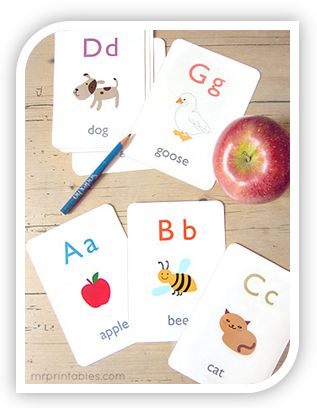 